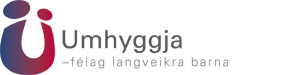                     Reykjavík, 3. janúar 2018Í kjölfar fréttar Stöðvar 2 þriðjudaginn 2. janúar síðastliðinn, þar sem fjallað var um mæður sem vilja fá að vera á vinnumarkaði samhliða greiðslum samkvæmt lögum nr. 22/2006 um greiðslur til foreldra langveikra eða alvarlegra fatlaðra barna, vill Umhyggja – félag langveikra barna vekja athygli á eftirfarandi:Samkvæmt lögum nr. 22/2006 eiga foreldrar sem þurfa að leggja niður störf vegna veikinda barna sinna rétt á tekjutengdum greiðslum í allt að sex mánuði, en heimilt er að greiða af þeim í lífeyrissjóð og stéttarfélag, Að því loknu taka við grunngreiðslur samkvæmt IV. kafla sömu laga. Eru þær skilgreindar sem almenn fjárhagsaðstoð og eru sambærilegar við kjör öryrkja.Líkt og kom fram í fréttinni er foreldum barna sem fá tekjutengdar foreldragreiðslur heimilt að vera í minnkuðu starfshlutfalli samhliða greiðslunum samkvæmt 12. gr. laga nr. 22/2006. Ekkert slíkt heimildarákvæði má hins vegar finna um grunngreiðslurnar í IV. kafla laganna. Skýtur það skökku við þar sem ætla mætti að þeir foreldrar sem þiggja grunngreiðslur og leggja niður störf til lengri tíma hafi ekki síður þörf fyrir að viðhalda tengslum við vinnumarkaðinn, m.a. til að rjúfa félagslega einangrun og nýta sína menntun, sé þess kostur.Rétt er að taka fram að í langflestum tilvikum eru það mæður sem leggja niður störf vegna veikinda eða alvarlegrar fötlunar barna sinna. Eru sumar þeirra árum saman utan vinnumarkaðar og fara þar með til lengri tíma á mis við tækifæri til atvinnu, launa og starfsframa. Einnig búa þær við skert lífeyris- og starfstengd réttindi, þar sem óheimilt er að greiða í lífeyrissjóð og stéttarfélag af grunngreiðslunum. Jöfnun réttinda milli þeirra hópa er þiggja greiðslur samkvæmt lögum nr. 22/2006 er því ekki einungis réttindamál heldur einnig jafnréttismál þar sem miklu máli skiptir að konur hafi sömu tækifæri og karlar til að sækja vinnu og láta til sín taka í samfélaginu samhliða umönnun langveikra og alvarlega fatlaðra barna sinna.  Umhyggja skorar því á yfirvöld að leiðrétta tafarlaust þá mismunun sem hér á sér stað og veita þannig foreldrum sem þurfa að vera frá vinnumarkaði til lengri tíma rétt til að vera í minnkuðu starfshlutfalli samhliða grunngreiðslum samkvæmt IV. kafla laga nr. 22/2006.           Fyrir hönd stjórnar Umhyggju,              Ingólfur Einarsson, formaður